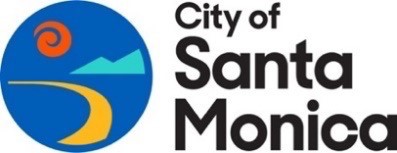 REGULAR MEETING AGENDAMEETING OF THE PUBLIC SAFETY REFORM AND OVERSIGHT COMMISSIONTuesday, April 4th, 20236:00 P.M.Council Chambers1685 Main Street, Santa Monica, CA 90401NOTICE IS HEREBY GIVEN that a regular meeting of the  PUBLIC SAFETY REFORM AND OVERSIGHT COMMISSION will be held at 6:00 p.m., on TUESDAY, April 4th 2023 Call to Order Roll Call    Please note that Agenda Items may be reordered during the meeting at the discretion of the body.  Special Agenda Items   Consent Calendar  Study Session Continued Items Administrative Proceedings Staff Administrative Items Update on intern recruitment  Public Hearing Resolutions Written Communications   Public Safety Reform and Oversight Commission Member Discussion Items    Ad Hoc Committee Status Reports Accountability: Chair, Derek Devermont Report with recommendations sent to Council on March 20th. Committee is now focused on working with reimagining public safety committee on pretextual stops. Protests and Crowd Control: Chair, Dante Harrington Working with SMPD to develop approach to upcoming meeting Reimagining Public Safety: Chair, Brian Stedge-StroudCommittee looking into pretextual stops, reached out to Senator Bradford regarding SB 50, meeting will be held in mid-April to discuss. Motion from Vice Chair Centeno, Seconded by Commissioner McGlaughlin Basseri to look into the issue of SMPD policy and practices regarding pretextural stops and report back to the full commission. Use of Force: George Centeno, Derek Devermont Committee in partnership with the Protests and Crowd Management committee spent time reviewing outstanding recommendations from the OIR report, produced a worksheet in January providing updates on those items. Have not since had a fuller discussion regarding the issues. Comm. Centeno will develop an approach to asking police department to provide a status report on the recommendations in the next commission meeting. Also discussed moving away from krav maga to investing in a transition to jujitsu for SMPD officers. Options include, modifying MOU to include reimbursement, requesting funds through the city’s budget process, reapportioning existing funds to cover cost of jujitsu training. Committee supported approach of preparing a report on this issue and moving the proposal through the city MOU process in negotiations with the Police Officers Association.  SMPD staff shared update that SMPD staff is already working on update for commission. Operations, Staffing and Budget: George Centeno Budget operations was encompassed on last meeting on 28thCommunity Engagement: Chair, Jaime Cruz, Angela Scott Nothing to report, next meeting will be held mid-April Public Input: The Commission will provide time for additional public input on matters within its purview on items that were not on the agenda.  State law prohibits the Commission from taking any action on items not listed on the agenda, including issues raised under this agenda item.   Adjournment  STANDARDS OF BEHAVIOR THAT PROMOTE CIVILITY AT ALL PUBLIC MEETINGS:  Treat everyone courteously  Listen to others respectfully  Give open-minded consideration to all viewpoints  Focus on the issues and avoid personalizing debate  1.  	Embrace respectful disagreement and dissent as democratic rights, inherent components of an inclusive public process, and tools for forging sound decisions  WAYS TO PROVIDE PUBLIC COMMENT If you are interested in providing public comment, there are several ways to participate: (1) Written public comment. In lieu of oral public comment, the public is strongly encouraged to submit written public comment on agenda items via email to publicsafetyreform@santamonica.gov. Written public comment submitted before 12:00 pm on the day of the meeting will be available for online viewing. Please note the agenda item number in the subject line of your written comments.  (2) Oral public comment. Persons wishing to address the Public Safety Reform and Oversight Commission regarding items on the agenda must submit their name and address (optional) to the Commission’s Secretary before the public comment section is opened for that item.  Register to speak using the speaker cards prior to the meeting. This agenda is available in alternate formats upon request.  If you require any special disability related accommodations (i.e. sign language interpreting, language interpretation, etc.), please contact the City Manager’s Office via Lisa.Parson@smgov.net  at least 1 day prior to the scheduled meeting.  This agenda is subject to change up to 72 hours prior to a regular meeting.  Please check the agenda for prior to the meeting for changes.  Transportation Information: This meeting is being held virtually. No in person access is available.   